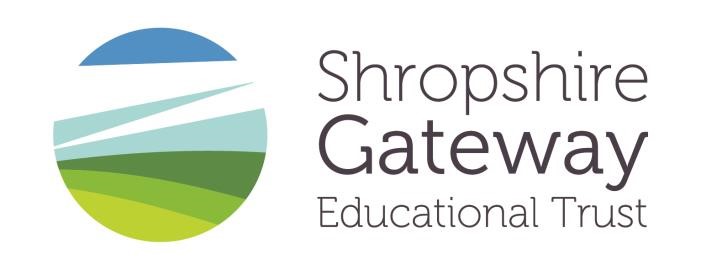 Lacon Childe School Teacher with TLR 2A – Head of PEHead of PEMPS plus TLR 2A £2873Required for September 2022, PE is a strength of the school and the Head of PE is a key position. This is an exciting opportunity for an experienced, passionate Head of PE to provide stimulating and dynamic leadership for a vital area of our school. The successful candidate will encourage initiative and innovation, creating a curriculum that fosters a love of their subject through enthusiasm, and expertise. They will be committed to the opportunities sport can provide for young people and be keen to offer the broadest range of activities and enrichment possible to include leadership of our D of E programme.The successful candidate will be able to teach boys PE and lead a team responsible for delivering both AQA GCSE PE and BTEC Level 2 award in Sport to pupils in KS4. PE is supported by excellent resources including a 3G football pitch, fitness suite, cricket nets, sports hall, and floodlit tennis/netball courts and will be able to inspire learning, promote interest in the subject and ensure high achievement, both within the curriculum and through extra-curricular activities. Applicants must be outstanding and motivated and able to demonstrate a commitment, initiative and a can-do approach.  They must be willing to make a contribution to the full life of the school and to ensure that all our students achieve the best possible outcomes. This is an exciting opportunity for an enthusiastic teacher to take responsibility for leading and delivering PE at Lacon Childe School. Full details and an application form can be found on our website www.lacon-childe.org.uk or contact gill.bradley@laconchildeschool.co.uk   Please submit your application form and covering letter by email to the above address by closing date: Thursday 19th May 9am.  Interviews will be held Tuesday 24th May.The school and Trust are committed to safeguarding and promoting the welfare of children, young people and vulnerable adults and expects all staff and volunteers to share this commitment.  Rigorous child protection procedures are in place.  Appointments are subject to an Enhanced DBS check and appropriate pre-employment checks.  Registered Office: Lacon Childe School, Cleobury Mortimer, DY14 8PE Company number 9115941  